ҠАРАР                                                                             ПОСТАНОВЛЕНИЕ«06» октябрь 2022 й.                             № 180                       «06» октября 2022 г.О присвоении почтового адресаРуководствуясь Федеральным законом от 06.10.2003 № 131-ФЗ "Об общих принципах организации местного самоуправления в Российской Федерации", Федеральным законом от 28.12.2013 № 443-ФЗ "О федеральной информационной адресной системе и о внесении изменений в Федеральный закон "Об общих принципах организации местного самоуправления в Российской Федерации", Правилами присвоения, изменения и аннулирования адресов, утвержденными Постановлением Правительства Российской Федерации от 19.11.2014 № 1221, администрация сельского поселения Староматинский сельсовет муниципального района Бакалинский район Республики БашкортостанПОСТАНОВЛЯЕТ:   1.Земельному участку с кадастровым номером 02:07:160901:472 присвоить почтовый адрес: Российская Федерация, Республика Башкортостан, Бакалинский муниципальный район, сельское поселение Староматинский сельсовет, село Новые Маты, ул. Ленина, 32/3;     2.Управляющей делами администрации сельского поселения Староматинский сельсовет Васильевой Ю.Ю. внести изменения в похозяйственную книгу.Глава сельского поселения Староматинский сельсовет муниципального района Бакалинский районРеспублики Башкортостан                                                             Т.В. Кудряшова         Башкортостан РеспубликаҺы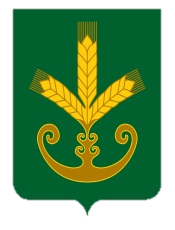 Бакалы районы муниципаль районыныңИςке Маты ауыл советыауыл биләмәһе Хакимиәте__________________________________    Республика БашкортостанАдминистрация сельского поселенияСтароматинский сельсоветмуниципального районаБакалинский район_______________________________